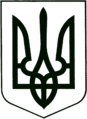 УКРАЇНА
МОГИЛІВ-ПОДІЛЬСЬКА МІСЬКА РАДА
ВІННИЦЬКОЇ ОБЛАСТІВИКОНАВЧИЙ КОМІТЕТ                                                           РІШЕННЯ №279Від 14.09.2023р.                                              м. Могилів-ПодільськийПро безоплатну передачу матеріальних цінностейз балансу Могилів-Подільського міського комунального підприємства «Дитячий спортивно-оздоровчий табір «Подільська перлинка» на баланс міського комунального підприємства «Могилів-Подільський парк культури та відпочинку ім. Лесі Українки»        Керуючись ст.ст. 29, 30, 60 Закону України «Про місцеве самоврядування в Україні», відповідно до рішення 9 сесії міської ради 8 скликання від 30.05.2021 року №309 «Про делегування повноважень щодо управління майном комунальної власності Могилів-Подільської територіальної громади», з метою ефективного використання майна комунальної власності Могилів-Подільської міської територіальної громади, -виконком міської ради ВИРІШИВ:     1. Передати безоплатно з балансу Могилів-Подільського міського комунального підприємства «Дитячий спортивно-оздоровчий табір «Подільська перлинка» на баланс міського комунального підприємства «Могилів-Подільський парк культури та відпочинку ім. Лесі Українки»  матеріальні цінності згідно з додатком 1.     2. Створити комісію з приймання-передачі матеріальних цінностей згідно з додатком 2.    2.1. Комісії здійснити заходи з приймання-передачі вищевказаного майна згідно з вимогами чинного законодавства України.        3. Контроль за виконанням даного рішення покласти на першого заступника міського голови Безмещука П.О..Міський голова    	                                         Геннадій ГЛУХМАНЮК                                                                                                                             Додаток 1           до рішення виконавчого            комітету міської ради							                                                                                                                від 14.09.2023 року №279МАТЕРІАЛЬНІ ЦІННОСТІ,що безоплатно передаються з балансу Могилів-Подільського міського комунального підприємства «Дитячий спортивно-оздоровчий табір «Подільська перлинка» на баланс міського комунального підприємства «Могилів-Подільський  парк культури та відпочинку ім. Лесі Українки»                                                                                                                                                                                                                                               (грн)                                Перший заступник міського голови						                                         Петро БЕЗМЕЩУК                              Додаток 2                 до рішення виконавчого                 комітету міської ради	       від 14.09.2023 року №279			 Склад комісіїз приймання-передачі матеріальних цінностей,що передаються з балансу Могилів-Подільського міського комунального підприємства «Дитячий спортивно-оздоровчий табір «Подільська перлинка» на баланс міського комунального підприємства «Могилів-Подільський парк культури та відпочинку ім. Лесі Українки»    Перший заступник міського голови			            Петро БЕЗМЕЩУК		                                     №з/пНайменування або однорідна група (вид)Територіальна належністьНомер субрахункуІнвентарний номерОдиниця виміруКіль-кість Первинна (переоцінена) вартість1.Шліфмашина кутова Dnipro-M GL-190Sм. Могилів-Подільський, вул. Острівська, 29611211200015шт.11647,002.Акумуляторний кущоріз Dnipro-M DHT-200 Dual (без АКБ та ЗП)м. Могилів-Подільський, вул. Острівська, 29611211200016шт.11998,003.Акумуляторна повітродувка Дніпро-М DCB-200 (без АКБ і ЗП)м. Могилів-Подільський,вул. Острівська, 29611211200019шт.11380,004.Акумуляторна батарея Дніпро-М ВР-240 4 А\гм. Могилів-Подільський,вул. Острівська, 29611211200020шт.12445,005.Рейсмус Dnipro-M MT-33G   м. Могилів-Подільський,вул. Острівська, 29611211200018шт.117499,006.Мотокоса Дніпро-М 43м. Могилів-Подільський,вул. Острівська, 29611211200021шт.15658,007.Бензогенераторм. Могилів-Подільський,вул. Острівська, 29611211200022шт.119980,00Разом:750607,00Голова комісії:Безмещук Петро Олександрович-перший заступник міського голови.Секретар комісії:	Король Ірина Вікторівна	-головний бухгалтер міського комунального підприємства «Могилів-Подільський парк культури та відпочинку ім. Лесі Українки».Члени комісії:Авдєєв Геннадій Віталійович -директор міського комунального підприємства «Могилів-Подільський парк культури та відпочинку ім. ЛесіУкраїнки», в. о. директора Могилів-Подільського міського комунального підприємства «Дитячий спортивно-оздоровчий табір «Подільська перлинка»;Власюк Марина Вікторівна		-начальник фінансово-економічного управління	міської ради.